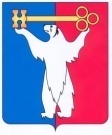 АДМИНИСТРАЦИЯ ГОРОДА НОРИЛЬСКАКРАСНОЯРСКОГО КРАЯПОСТАНОВЛЕНИЕ25.04.2013	    г.Норильск	                №  169              С целью разграничения полномочий участника обществ с ограниченной ответственностью, созданных путем преобразования муниципальных унитарных предприятий муниципального образования город Норильск, руководствуясь Федеральным законом от 08.02.1998 № 14-ФЗ «Об обществах с ограниченной ответственностью», ПОСТАНОВЛЯЮ: 1.	Полномочия единственного участника обществ с ограниченной ответственностью, созданных путем преобразования муниципальных унитарных предприятий муниципального образования город Норильск (далее – Общества), распределить между должностными лицами и структурными подразделениями Администрации города Норильска следующим образом:1.1.	Управление имущества Администрации города Норильска:1.1.1.	утверждает устав Общества, а также внесенные в устав Общества изменения, включая изменения об увеличении (уменьшении) уставного капитала; 1.1.2.	согласовывает создание филиалов, открытие представительств Общества;1.1.3.	оплачивает долю в уставном капитале Общества в порядке, в размерах и в сроки, предусмотренные Федеральным законом от 08.02.1998 № 14-ФЗ «Об обществах с ограниченной ответственностью» (далее - Федеральный закон от 08.02.1998 № 14-ФЗ);1.1.4.	дополнительно передает Обществу имущество с целью увеличения уставного капитала Общества за счет доходов, полученных в результате деятельности Общества;1.1.5.	утверждает денежную оценку имущества, вносимого для оплаты доли в уставном капитале Общества;1.1.6.	принимает решение об одобрении Обществом сделки, в совершении которой имеется заинтересованность генерального директора Общества, согласно статьи 45 Федерального закона от 08.02.1998 №14-ФЗ, а также решение об одобрении крупной сделки согласно статьи 46 указанного Федерального закона от 08.02.1998 №14-ФЗ;1.1.7.	дает согласие на совершение Обществом крупных сделок, связанных с отчуждением или возможным отчуждением Обществом имущества;1.1.8.	осуществляет подготовку документов о продаже или об осуществлении отчуждения иным образом доли или части доли Администрации города Норильска в уставном капитале Общества другому лицу в порядке, предусмотренном Федеральным законом от 08.02.1998 № 14-ФЗ, Федеральным законом от 21.12.2001 № 178-ФЗ «О приватизации государственного и муниципального имущества» и уставом Общества;1.1.9.	принимает решение о размещении Обществом облигаций и иных эмиссионных бумаг;1.1.10.	согласовывает продажу, залог, взнос в качестве вклада в уставный (складочный) капитал хозяйственных обществ или товариществ, принадлежащего Обществу недвижимого имущества;1.1.11.	представляет заместителю Главы Администрации города Норильска, курирующему деятельность Общества, предложения о ликвидации, реорганизации Общества по результатам убыточной финансово-хозяйственной деятельности Общества;1.1.12.	принимает участие в разработке и выполнении программ по предотвращению несостоятельности (банкротства) Общества.1.2.	Управление потребительского рынка и услуг Администрации города Норильска:1.2.1.	осуществляет подготовку  и представляет  для Главы Администрации города Норильска документы, касающиеся определения порядка составления и утверждения показателей планов и отчетов по результатам финансово-хозяйственной деятельности Общества;1.2.2.	осуществляет анализ финансово-хозяйственной деятельности Общества на основе представленной бухгалтерской отчетности;1.2.3	анализирует исполнение установленных показателей планов (программы) финансово-хозяйственной деятельности Общества;1.2.4.	подготавливает материалы для проведения балансовых комиссий:	- бухгалтерскую отчетность и отчеты Общества, производственные программы финансово-хозяйственной деятельности по итогам деятельности Общества; 	- плановые производственные программы финансово-хозяйственной деятельности Общества на очередной финансовый год;1.2.5.	организует заседания балансовой комиссии по результатам финансово-хозяйственной деятельности Общества;1.2.6.	назначает аудиторскую проверку, утверждает аудитора и определяет размер оплаты его услуг.1.3.	Отдел кадров и муниципальной службы Аппарата Администрации города Норильска:1.3.1.	осуществляет подготовку и представляет Главе Администрации города Норильска:- документы по вопросам заключения, изменения и прекращения с трудового договора с генеральным директором Общества в соответствии с трудовым законодательством и иными содержащими нормы трудового права нормативными правовыми актами;- распоряжения Администрации города Норильска по:	а) назначению на должность генерального директора Общества;	б) предоставлению очередных и иных отпусков, замены части отпуска денежной компенсацией генеральному директору Общества;	в) применению дисциплинарных взысканий к генеральному директору Общества;	г) направлению генерального директора Общества в служебные командировки.1.3.2.	разрабатывает типовую форму трудового договора с генеральным директором Общества.1.3.3.	хранит и ведет личное дело и трудовую книжку генерального директора Общества.1.4.	Управление труда и трудовых ресурсов Администрации города Норильска:1.4.1.	разрабатывает правовые акты Администрации города Норильска, регулирующие вопросы оплаты труда единоличных исполнительных органов Обществ;1.4.2.	осуществляет подготовку проекта штатного расписания (должностного оклада) на генерального директора Общества, а также проектов распоряжений Администрации города Норильска об утверждении штатного расписания (должностного оклада) на генерального директора Общества, об установлении иных выплат генеральному директору Общества.1.5.	Управление капитальных ремонтов и строительства Администрации города Норильска согласовывает ремонтные и строительные работы на объектах недвижимого имущества Общества, в том числе их стоимость, осуществляет технический надзор за ремонтами и строительством.1.6.	Заместитель Главы Администрации города Норильска, курирующий деятельность Общества:1.6.1.	согласовывает участие Общества в ассоциациях и других видах объединений;1.6.2.	согласовывает участие Общества в деятельности и сотрудничестве в любой иной форме с международными общественными, кооперативными и иными организациями;   1.6.3.	проводит заседания балансовой комиссии по результатам финансово-хозяйственной деятельности Общества в соответствии с правовыми актами Администрации города Норильска;1.6.4.	утверждает график отпусков генерального директора Общества;1.6.5.	согласовывает технические задания на проведение аудита Обществ;1.6.6.	издает распоряжение Администрации города Норильска о проведении проверок финансово-хозяйственной деятельности Обществ.1.7.	Оставляю за собой следующие полномочия:1.7.1.	утверждение документов, регламентирующих внутреннюю деятельность Общества; 1.7.2.	формирование уставного капитала Общества;1.7.3.	назначение генерального директора Общества на должность, заключение, изменение и прекращение с ним трудового договора в соответствии с трудовым законодательством и иными содержащими нормы трудового права нормативными правовыми актами, уставом Общества;1.7.4.	утверждение штатного расписания (должностного оклада) на генерального директора Общества, установление иных выплат генеральному директору Общества, подписание правовых актов Администрации города Норильска, регулирующих вопросы оплаты труда единоличных исполнительных органов Обществ;1.7.5.	принятие решения о реорганизации, ликвидации Общества, в порядке установленном законодательством, назначении ликвидационной комиссии, утверждении ликвидационных балансов; 1.7.6.	согласование участия Общества в деятельности и создании в Российской Федерации и других странах хозяйственных обществ и других предприятий и организаций с правами юридического лица;1.7.7.	принятие решений о создании филиалов и представительств Общества, утверждение Положений о филиалах и представительствах Общества;1.7.8.	утверждение порядка составления и утверждения показателей планов и отчетов по результатам финансово-хозяйственной деятельности Общества;1.7.9.	утверждение производственных программ финансово-хозяйственной деятельности Общества;1.7.10.	утверждение решения о распределении чистой прибыли Общества.2.	Должностным лицам Администрации города Норильска, возглавляющим подразделения Администрации города Норильска, осуществляющие функции и полномочия участника обществ с ограниченной ответственностью, в месячный срок со дня издания настоящего постановления обеспечить внесение изменений в соответствующие Положения возглавляемых ими подразделений и (или) правовые акты органов местного самоуправления муниципального образования город Норильск.3.	Разместить настоящее постановление на официальном сайте муниципального образования город Норильск.Глава Администрации города Норильска                       	         А.Б.РужниковО разграничении полномочий участника обществ с ограниченной ответственностью, созданных путем преобразования муниципальных унитарных предприятий муниципального образования город Норильск 